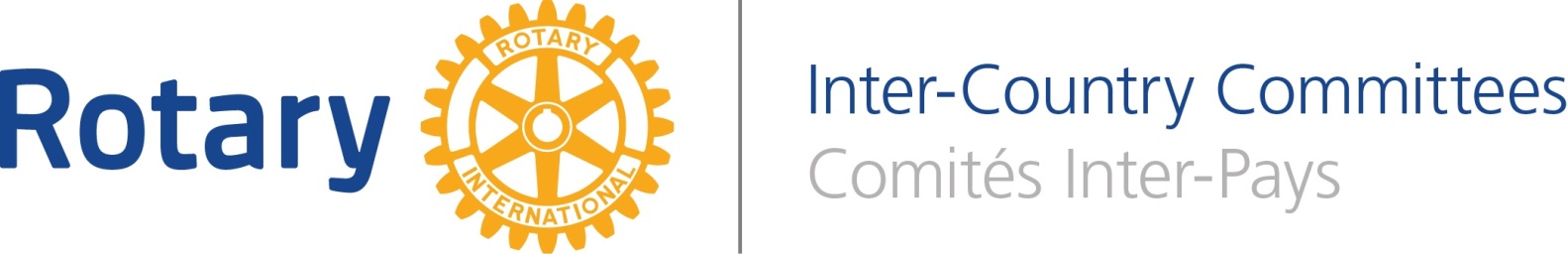 Application ICC Scholarship 
Please submit to relevant Lithuanian Rotary Club by latest August 31st, 2021Name, please inform your full namePhoto, please feel free to attached your portrait 
(not mandatory)Your Birthday (YYYY/MM/DD)Contact information
email address 
Cell phone No.
Permanent home addressClose relations to Rotarians (parents or siblings being members of Rotary, will exclude you as an applicant)Yes:
No:When regularly reporting to your Sponsoring Danish Rotary Club, we need to know how well you communicate English language – do you need help or can you manage on your own It is mandatory you have read and understood the Manual for ICC Scholarships, please confirmBank account, please specify 
name of the bank, bank address, bank account No., Swift Code or IBANStudy undergraduate The ICC scholarship - grants for Lithuanian Bachelor students (undergraduates) or equivalent study, please specify academic institution, and study programme - if possible, please advise relevant link to university’s study programmeEnrollment, please advise 
date of enrollment (YYYY/MM/DD) and expected graduation (YYYY/MM/DD)Application period in respect of the ICC Scholarship grant, from (YYYY) to (YYYY)Please provide a personal statement that includes significant events in your life that have influenced your desire to study in the field of the selected study programme 
- 3500 character maximum



Planning to study in Lithuania only or partly abroad  (as an undergraduate student), please specify country and periodWhat is your ambition for your personal and professional life? 
500 character maximum


Family background, please explain your social and financial conditions




Part time jobs, if any, please specify what line of work

Volunteer work, if any, please specifySpecial interests, like hobbies

How did you learn about the Rotary ICC Scholarship
To be added by your contact in the Recommending Rotary club in Lithuania, 
Rotary Club: 
Name of contact person: 
email:
Phone No.